Путешествие «Прощаемся с летом».(музыкально-спортивное развлечение).Праздник проводится на улице, дети встречаются со всеми героями, которые ждут их на своем участке путешествия. В группе Воспитатель беседует с детьми о том, что весёлое, звонкое лето закончилось, наступила осень. Но детям жаль с ним расставаться и они вместе решают найти лето, чтобы проститься с ним до следующего года. Звучат песенки о лете.Ведущий: Здравствуйте, ребята, жаль, что лето закончилось. Но,  может мы попытаемся его найти и попрощаемся с ним до следующего года?Дети: Да!Ведущий: Тогда вам нужно поторопиться и попытаться догнать лето, оно ещё где-то рядом, недалеко. Но сделать это будет не просто. Надо пройти вот по этим маршрутам и выполнить много разных заданий. А чтобы вы не заблудились вот вам карта … Согласны? Тогда в путь!Дети расходятся по участкам. Время пребывания на каждом участке 5-7 минут.Площадки: «Сказка» - сказочный персонаж Колобок;		«Волшебное озеро» - сказочный персонаж мудрая Черепаха		«Волшебный лес» сказочный персонаж  гриб Мухомор					сказочный персонаж Михайло Потапыч		«Волшебное небо» сказочный персонаж  добрая тучка              Ведущий:  «Здравствуй, Колобок! Мы идём искать лето. Подскажи, где оно? Ты его видел?»Колобок: Поиграйте со мной, тогда покажу вам дорогу. Будете хороводы водить. Дети:  Да!Хоровод «Как на наши именины!»Колобок: Какие вы ребята молодцы,  теперь я с радостью подскажу, куда пошло лето. Идите по дорожке (показывает жестом  руки) там вас встретит мудрая Черепаха, у нее и спросите.  Ведущий:  «Здравствуй, мудрая Черепаха! Мы идём искать лето. Подскажи, где оно? Ты его видела?Черепаха: Поиграйте со мной,  тогда покажу вам дорогу.Подвижная игра: Акула и рыбки! (младший возраст)Море волнуется раз! (старший возраст)Все ребята знают, все умеют, теперь я с радостью подскажу, куда пошло лето. Идите по дорожке (показывает жестом  руки) там вас встретит гриб Мухомор, у него спросите.  Ведущий:  «Здравствуй, гриб Мухомор! Мы идём искать лето. Подскажи, где оно? Ты его видел?Мухомор: Я приготовил Вам испытания, пройдете, тогда покажу вам дорогу.И теперь я с радостью подскажу, куда пошло лето. Идите по дорожке (показывает жестом  руки) там вас встретит Михайло Потапыч, у него спросите.  Ведущий:  «Здравствуй, Михайло Потапыч! Мы идём искать лето. Подскажи, где оно? Ты его видел?Михайло Потапыч: ответьте на мои вопросы или  отгадайте загадки, тогда покажу вам дорогу.   Из берлоги всей гурьбойповылазили веснойочень шумные соседи-косолапые … (медведи)Он всю зиму в шубе спал,лапу бурую сосал,а проснувшись, стал реветьэто зверь лесной… (медведь)Подвижная игра: «У медведя во бору»Блиц опрос для старшей группы:Какие бывают медведи? (бурые, белые)Сколько ушей у медведя?. а лап?, а хвостов?Что ест медведь?Что делает медведь зимой?Почему бурый медведь во время спячки сосет лапу?Михайло Потапыч: И теперь я с радостью подскажу, куда пошло лето. Идите по дорожке (показывает жестом  руки)  там вас встретит добрая Тучка, у нее и  спросите.  Ведущий:  «Здравствуй, добрая Тучка! Мы идём искать лето. Подскажи, где оно? Ты его видела?Тучка: Потанцуйте со мной, тогда покажу вам дорогу.Музыкальная композиция: «Злая тучка»Тучка: И теперь я с радостью подскажу, куда пошло лето. Идите по дорожке (показывает жестом  руки ) и дорожка вас приведет к детскому саду.  После выполнения всех заданий дети собираются на площадке. Их встречает Лето.Лето: 	Здравствуйте, мои друзья!Как рада встрече с вами я.Вы подросли, большими стали,Скажите, вы меня узнали?Я соткано из зноя,Несу тепло с собою.Я реки согреваю,Купаться приглашаю,И все вы любите меня за это.Ну, так скажите, кто я? (ответ: лето)Ведущий: 	Здравствуй, лето, здравствуй, лето!ярким солнцем все согрето!мы хотим, чтобы ты ещё осталось с нами, чтобы было всегда лето.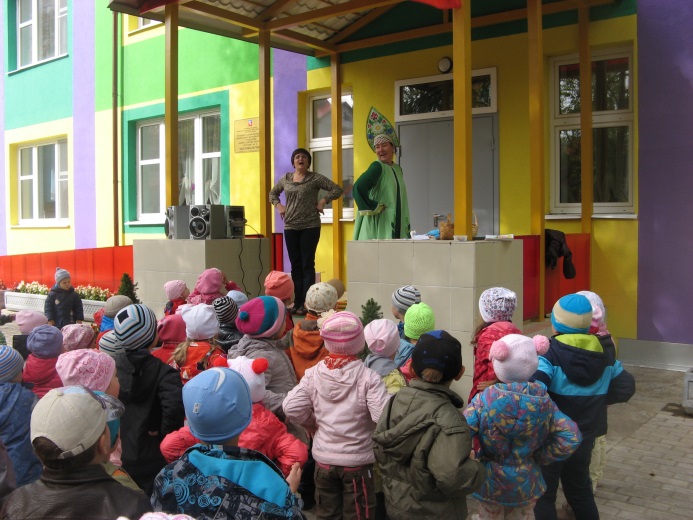 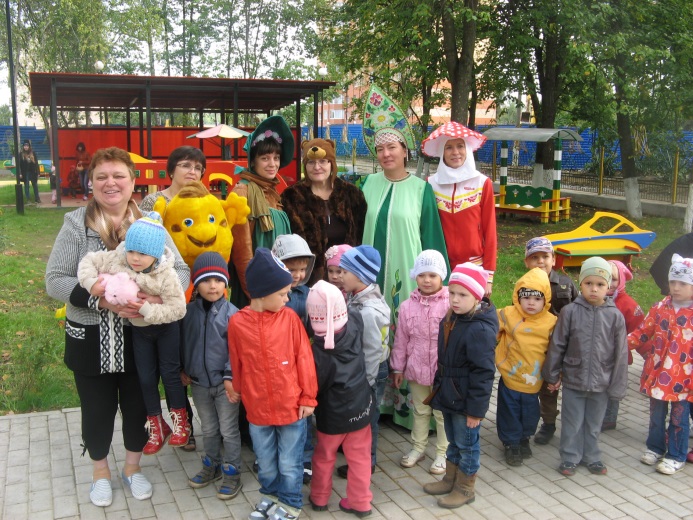 Танцы:	«Мы ногами топ-топ-топ»«Детский сад»«Песенка моя»«Улыбка»Лето:	Ну, а сейчас пора прощаться, мне на смену придет осень. А я расстаюсь с вами до следующего года. И хочу угостить вас вкусными цветочками.До свидания.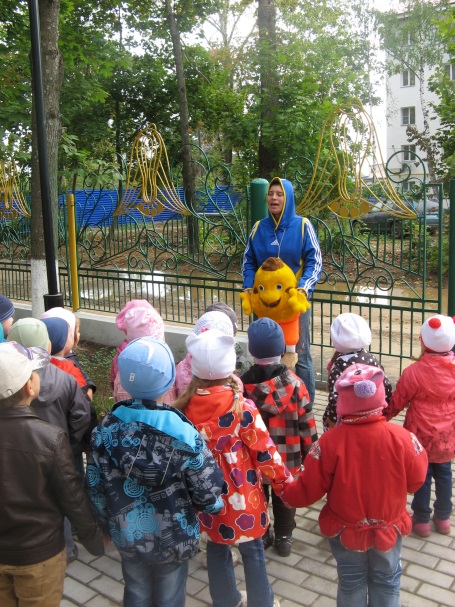 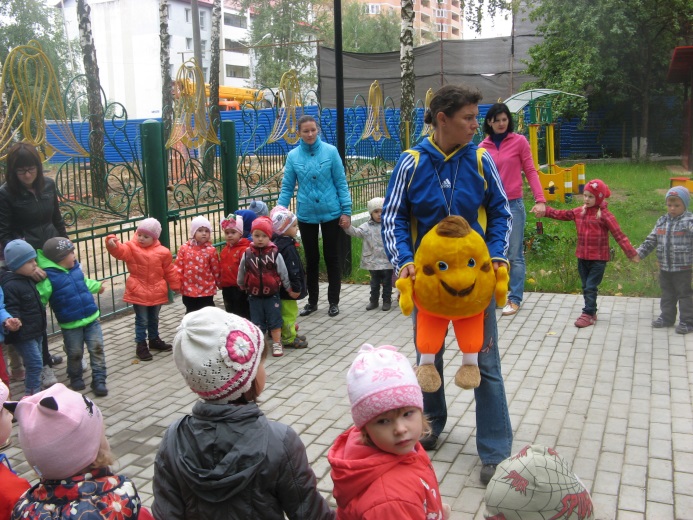 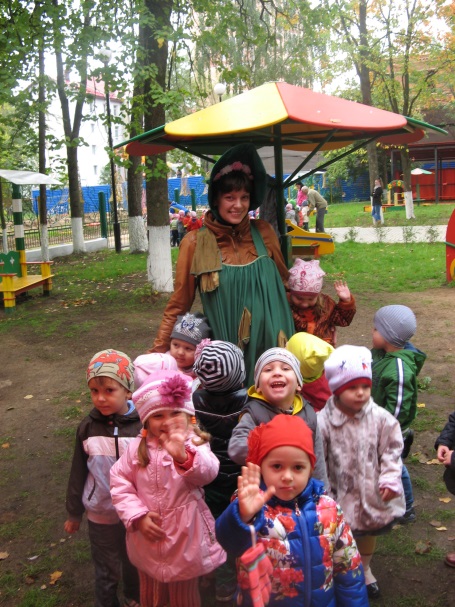 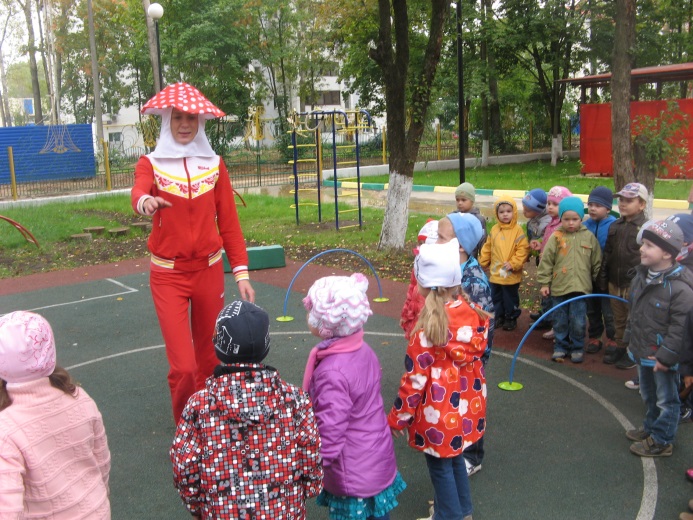 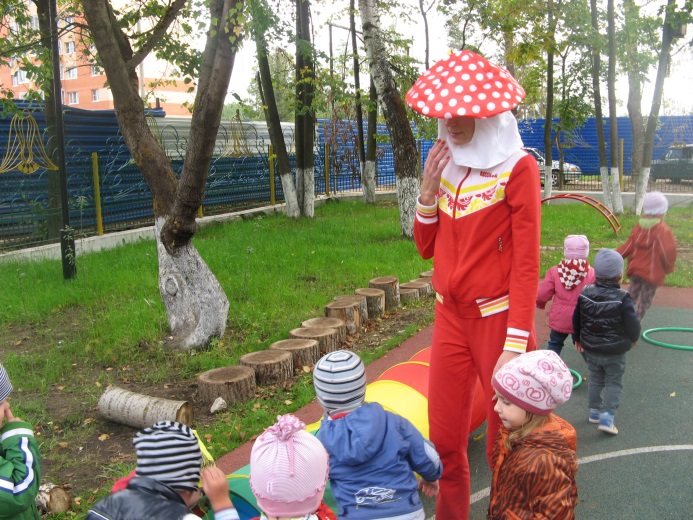 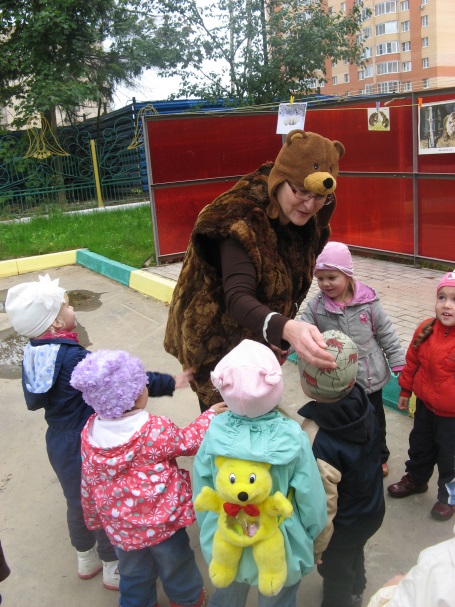 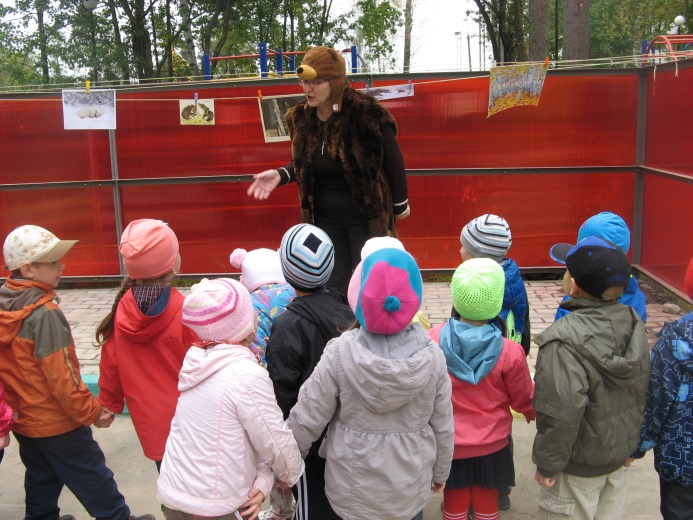 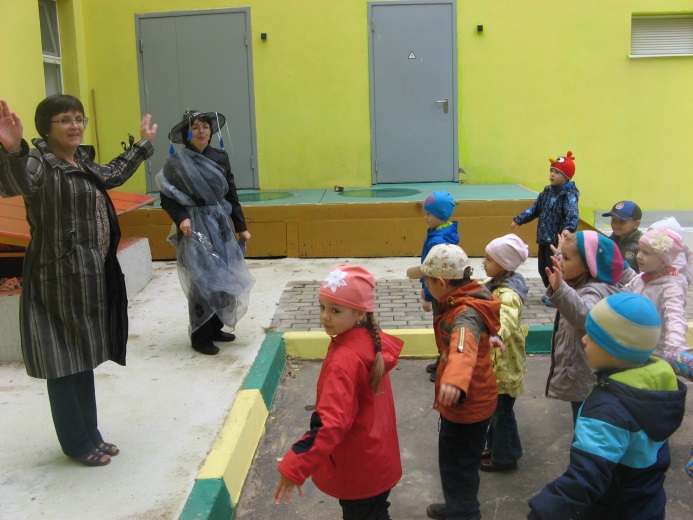 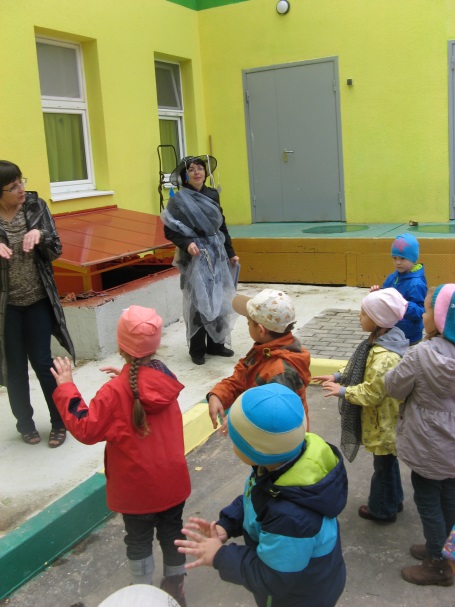 Лето: 	Ребятки, так не бывает, время летнее заканчивается и на смену приходит осень, но я буду ещё долго греть вас теплым солнышком. И приглашаю вас танцевать.